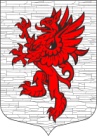 СОВЕТ ДЕПУТАТОВМУНИЦИПАЛЬНОГО ОБРАЗОВАНИЯЛОПУХИНСКОЕ СЕЛЬСКОЕ ПОСЕЛЕНИЕМО ЛОМОНОСОВСКИЙ МУНИЦИПАЛЬНЫЙ РАЙОНЛЕНИНГРАДСКОЙ ОБЛАСТИтретий созыв4 июля 2017 года                                                                              д. ЛопухинкаРЕШЕНИЕ № 32О  рассмотрении протеста прокуратуры  Ломоносовского района от 22 мая 2017 года  № 763-17 на  Устав МО Лопухинское сельское поселение Ломоносовского района Ленинградской области Руководствуясь Федеральным законом № 131-ФЗ от 06.01.2003 года «Об общих принципах организации местного самоуправления в Российской федерации, Уставом МО Лопухинское сельское поселение, рассмотрев протест прокуратуры Ломоносовского района  от 22 мая 2017 года  № 763-17 на Устав МО Лопухинское сельское поселение Ломоносовского района Ленинградской области решил:   Протест  признать законным и обоснованным.В целях устранения нарушений, в план нормотворческой деятельности Совета депутатов МО Лопухинское сельское поселение на 2017 год, включить рассмотрение проекта решения Совета депутатов о внесении изменений, в соответствии с действующим тзаконодательством, в Устав МО Лопухинское сельское поселение в части пункта 19 части 1 статьи 4 Устава МО Лопухинское сельское поселение Ломоносовского муниципального района Ленинградской области.Настоящее решение опубликовать (обнародовать) на официальном сайте муниципального образования Лопухинское сельское поселение в информационно-телекоммуникационной сети Интернет. Контроль за исполнением настоящего решения оставляю за собой.Настоящее решение вступает в силу с момента его принятия.Глава муниципального образованияЛопухинское СП                                                                     А.В. Знаменский